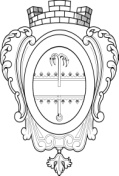 АДМИНИСТРАЦИЯ МУНИЦИПАЛЬНОГО ОБРАЗОВАНИЯ«НИКОЛЬСКОЕ ГОРОДСКОЕ ПОСЕЛЕНИЕ ПОДПОРОЖСКОГО МУНИЦИПАЛЬНОГОРАЙОНА ЛЕНИНГРАДСКОЙ ОБЛАСТИ»ПОСТАНОВЛЕНИЕВ соответствии с Жилищным кодексом Российской Федерации, Федеральным законом от 27 июля 2010 года № 210-ФЗ «Об организации предоставления государственных и муниципальных услуг», постановлением Администрации муниципального образования «Никольское городское поселение Подпорожского муниципального района Ленинградской области» от 14 марта 2022 года № 31 «Об утверждении  Порядка  разработки и утверждения административных регламентов по предоставлению муниципальных услуг»,  ПОСТАНОВЛЯЮ:Внести в постановление Администрации муниципального образования «Никольское городское поселение» от 14 декабря 2022 года № 309 «Об утверждении Административного регламента предоставления муниципальной услуги «Прием заявлений от молодых семей о включении их в состав участников мероприятия по обеспечению жильем молодых семей ведомственной целевой программы «Оказание государственной поддержки гражданам в обеспечении жильем и оплате жилищно-коммунальных услуг» государственной программы Российской Федерации «Обеспечение доступным и комфортным жильем и коммунальными услугами граждан Российской Федерации» (далее - Постановление) следующие изменения:1.1. В приложении к Постановлению (Административный регламент предоставления муниципальной услуги «Прием заявлений от молодых семей о включении их в состав участников мероприятия по обеспечению жильем молодых семей ведомственной целевой программы «Оказание государственной поддержки гражданам в обеспечении жильем и оплате жилищно-коммунальных услуг» государственной программы Российской Федерации «Обеспечение доступным и комфортным жильем и коммунальными услугами граждан Российской Федерации» (далее – Административный регламент)):а) пункт 2.4. Административного регламента изложить в следующей редакции:«2.4. Срок предоставления муниципальной услуги составляет 8 рабочих дней с даты поступления заявления в Администрацию непосредственно, либо через МФЦ.»;б) подпункт 2) в пункте 2.6.1 и Административного регламента изложить в следующей редакции: «2) копия документов, удостоверяющих личность каждого члена семьи»;в) пункт 2.8. Административного регламента изложить в следующей редакции:«2.8. Исчерпывающий перечень оснований для приостановления предоставления муниципальной услуги с указанием допустимых сроков приостановления в случае, если возможность приостановления предоставления муниципальной услуги предусмотрена действующим законодательством.Основанием для приостановления предоставления муниципальной услуги является непоступление в администрацию ответа на межведомственный запрос:по истечении 5 рабочих дней со дня поступления межведомственного запроса в орган или организацию, предоставляющие документ и информацию, при направлении на бумажном носителе посредством почтового отправления;по истечении 48 часов при межведомственном информационном взаимодействии в электронной форме с момента направления соответствующего запроса администрации.При непоступлении в указанный срок запрашиваемых документов (сведений) должностное лицо администрации, ответственное за подготовку решения о предоставлении (об отказе в предоставлении) муниципальной услуги, готовит уведомление о приостановлении предоставления муниципальной услуги, согласовывает его и подписывает у уполномоченного на подписание должностного лица и повторно направляет межведомственный запрос не реже одного раза в месяц.Срок подготовки и направления заявителю уведомления о приостановлении не должен превышать 2 рабочих дней со дня принятия соответствующего решения.»;г) абзацы второй, третий, четвертый, пятый пункта 3.1.1. Административного регламента изложить в следующей редакции:«- прием, регистрация заявления и прилагаемых к нему документов – в день поступления;- рассмотрение заявления и прилагаемых к нему документов и, в случае необходимости, направление запросов о предоставлении сведений и информации о заявителях и объектах недвижимого имущества в порядке межведомственного информационного взаимодействия – 5 рабочих дней;-  подготовка решения о признании либо об отказе в признании молодой семьи соответствующим условиям участия в программном мероприятии – не более 5 рабочих дней со дня поступления заявления;- выдача или направление заявителю решения о признании либо об отказе в признании молодой семьи соответствующей условиям участия в программном мероприятии - 3 рабочих дня.»; д) абзац восьмой пункта 3.1.2.2. Административного регламента изложить в следующей редакции:«Максимальный срок выполнения административной процедуры – в день поступления заявления.»; е) пункт 3.1.3. Административного регламента изложить в следующейредакции:«3.1.3 Рассмотрение документов о предоставлении муниципальной услуги, подготовка проекта решения.»;ж) пункт 3.1.3.2 Административного регламента изложить в следующей редакции:«3.1.3.2. Срок исполнения данной административной процедуры - не более 5 рабочих дней.»;з) пункт 3.1.4.2. Административного регламента изложить в следующей редакции:«3.1.4.2. Принятие (подписание) решения о признании (отказе в признании) молодой семьи соответствующей условиям участия в Мероприятии не более 5 рабочих дней со дня поступления заявления.»;и) пункт 3.1.5.2.  Административного регламента изложить в следующей редакции:«3.1.5.2. Срок исполнения данной административной процедуры - не более 3 рабочих дней:Должностное лицо, ответственное за делопроизводство, регистрирует результат предоставления муниципальной услуги: положительное решение или уведомление об отказе в предоставлении и направляет результат предоставления услуги способом, указанным в заявлении.».2. Настоящее постановление вступает в силу со дня его принятия.3. Контроль за исполнением настоящего постановления оставляю за собойИ.о. главы Администрации                                                                     А.Б. Пацера04 апреля 2023 года                                             № 76О внесении изменений в постановление Администрации МО «Никольское городское поселение» от 14 декабря 2022 года № 309  «Об утверждении Административного регламента предоставления муниципальной услуги «Прием заявлений от молодых семей о включении их в состав участников мероприятия по обеспечению жильем молодых семей ведомственной целевой программы «Оказание государственной поддержки гражданам в обеспечении жильем и оплате жилищно-коммунальных услуг» государственной программы Российской Федерации «Обеспечение доступным и комфортным жильем и коммунальными услугами граждан Российской Федерации»